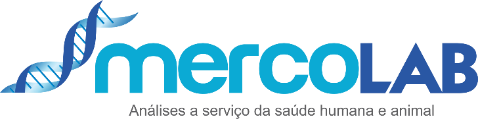 FORMULÁRIO DE SOLICITAÇÃO DE ANÁLISES DEBROMATOLOGIA / MICOTOXINA / MICROBIOLOGIAFORMULÁRIO DE SOLICITAÇÃO DE ANÁLISES DEBROMATOLOGIA / MICOTOXINA / MICROBIOLOGIAFORMULÁRIO DE SOLICITAÇÃO DE ANÁLISES DEBROMATOLOGIA / MICOTOXINA / MICROBIOLOGIAFORMULÁRIO DE SOLICITAÇÃO DE ANÁLISES DEBROMATOLOGIA / MICOTOXINA / MICROBIOLOGIAFORMULÁRIO DE SOLICITAÇÃO DE ANÁLISES DEBROMATOLOGIA / MICOTOXINA / MICROBIOLOGIACLIENTECLIENTECLIENTECLIENTECLIENTECLIENTEEmpresa:      Empresa:      Empresa:      Empresa:      Empresa:      Telefone:      Departamento:      E-mail:      E-mail:      E-mail:      E-mail:      Solicitante:      Endereço:      CNPJ/CPF:      CNPJ/CPF:      CNPJ/CPF:      CNPJ/CPF:      Data de Nascimento (CPF):      Cidade:      Estado:      Estado:      Estado:      Estado:      CEP:      AMOSTRAAMOSTRAAMOSTRAAMOSTRAAMOSTRAAMOSTRA Farinha de carne Ração Ração Ração Ração Milho Farinha de penas Farelo de trigo Farelo de trigo Farelo de trigo Farelo de trigoOutra:       Farinha de vísceras Farelo de soja Farelo de soja Farelo de soja Farelo de sojaMarca:      Data fabricação:      Data fabricação:      Data fabricação:      Data fabricação:      Data coleta:      Identiﬁcação da amostra:      Lote:      Lote:      Lote:      Lote:      Validade:      Lacre:      Nome comercial:      Nome comercial:      Nome comercial:      Nome comercial:      Responsável:      Histórico e/ou Observações:      Histórico e/ou Observações:      Histórico e/ou Observações:      Histórico e/ou Observações:      Histórico e/ou Observações:      Histórico e/ou Observações:      ANÁLISESANÁLISESANÁLISESANÁLISESANÁLISESANÁLISESBROMATOLOGIA Amido – Matriz Vegetal Atividade de Água Atividade Ureática (soja e derivados) Cálcio* Cinzas  Cinzas Insolúveis em Ácido Clorídrico (areia e sílica) Classificação de Milho Cloreto de Sódio* DGM/DPG Digestibilidade em Pepsina***** EMP - Energia Metabolizável Perdida ENN - Extrativo Não Nitrogenado** Extrato Etéreo  Fibra Bruta Fibra em Detergente Ácido Fibra em Detergente Neutro Fósforo* Granulometria Impurezas Insolúveis em Éter****** Índice de Acidez Índice de Peróxidos Lactose Lignina*** Matéria secaBROMATOLOGIA Amido – Matriz Vegetal Atividade de Água Atividade Ureática (soja e derivados) Cálcio* Cinzas  Cinzas Insolúveis em Ácido Clorídrico (areia e sílica) Classificação de Milho Cloreto de Sódio* DGM/DPG Digestibilidade em Pepsina***** EMP - Energia Metabolizável Perdida ENN - Extrativo Não Nitrogenado** Extrato Etéreo  Fibra Bruta Fibra em Detergente Ácido Fibra em Detergente Neutro Fósforo* Granulometria Impurezas Insolúveis em Éter****** Índice de Acidez Índice de Peróxidos Lactose Lignina*** Matéria seca NDT - Nutrientes Digestíveis Totais** NIDA - Nitrogênio Insolúvel em Detergente Ácido*** Nitrogênio Total NDT - Nutrientes Digestíveis Totais** NIDA - Nitrogênio Insolúvel em Detergente Ácido*** NIDN - Nitrogênio Insolúvel em Detergente Neutro**** NNP - Nitrogênio Não Proteico***** pH Proteína Bruta Rancidez de Kreiss Sódio* Solubilidade Proteica (soja e derivados) ***** Teste de Éber UmidadeMICOTOXINAS Aflatoxinas Totais (B1, B2, G1, G2) Deoxynivalenol - DON Fumonisinas (FB1, FB2, FB3) Ocratoxina A Toxina T2/HT2 ZearalenonaMICROBIOLOGIA Contagem de Aspergillus fumigatus Contagem de Bacillus cereus NDT - Nutrientes Digestíveis Totais** NIDA - Nitrogênio Insolúvel em Detergente Ácido*** Nitrogênio Total NDT - Nutrientes Digestíveis Totais** NIDA - Nitrogênio Insolúvel em Detergente Ácido*** NIDN - Nitrogênio Insolúvel em Detergente Neutro**** NNP - Nitrogênio Não Proteico***** pH Proteína Bruta Rancidez de Kreiss Sódio* Solubilidade Proteica (soja e derivados) ***** Teste de Éber UmidadeMICOTOXINAS Aflatoxinas Totais (B1, B2, G1, G2) Deoxynivalenol - DON Fumonisinas (FB1, FB2, FB3) Ocratoxina A Toxina T2/HT2 ZearalenonaMICROBIOLOGIA Contagem de Aspergillus fumigatus Contagem de Bacillus cereus NDT - Nutrientes Digestíveis Totais** NIDA - Nitrogênio Insolúvel em Detergente Ácido*** Nitrogênio Total NDT - Nutrientes Digestíveis Totais** NIDA - Nitrogênio Insolúvel em Detergente Ácido*** NIDN - Nitrogênio Insolúvel em Detergente Neutro**** NNP - Nitrogênio Não Proteico***** pH Proteína Bruta Rancidez de Kreiss Sódio* Solubilidade Proteica (soja e derivados) ***** Teste de Éber UmidadeMICOTOXINAS Aflatoxinas Totais (B1, B2, G1, G2) Deoxynivalenol - DON Fumonisinas (FB1, FB2, FB3) Ocratoxina A Toxina T2/HT2 ZearalenonaMICROBIOLOGIA Contagem de Aspergillus fumigatus Contagem de Bacillus cereus Contagem de Bacillus spp. Contagem de Bolores e Leveduras Contagem de Bolores e Leveduras - PETRIFILM Contagem de Clostridium perfringens Contagem de Clostridium Sulﬁto Redutor Contagem de Coliformes Termotolerantes Contagem de Coliformes Termotolerantes - PETRIFILM Contagem de Coliformes Totais Contagem de Coliformes Totais - PETRIFILM Contagem de Enterobacteriaceae Contagem de Enterobacteriaceae - PETRIFILM Contagem de Escherichia coli Contagem de Escherichia coli - PETRIFILM Contagem de Microrganismos Mesóﬁlos Aeróbios Viáveis a 30°C Contagem de Microrganismos Mesóﬁlos Aeróbios Viáveis a 30°C - PETRIFILM Contagem de Staphylococcus aureus - PETRIFILM Contagem de Staphylococcus Coagulase Positiva Detecção de Ácaros Detecção de Salmonella spp. - ISO 6579 Detecção de Salmonella spp. - MDS NMP de Coliformes Termotolerantes NMP de Coliformes Totais Plaqueamento ambiental Sorotipiﬁcação completa SalmonellaOBSERVAÇÕESOBSERVAÇÕESOBSERVAÇÕESOBSERVAÇÕESOBSERVAÇÕESOBSERVAÇÕES* Para estas análises é necessário realizar a análise de Cinzas.** Para realizar estes cálculos é necessário a realização das análises de: Proteína Bruta, Fibra Bruta, Extrato Etéreo, Umidade e Cinzas.*** Para estas análises é necessário realizar a análise de FDA.**** Para esta análise é necessário realizar a análise de FDN.***** Para estas análises é necessário também incluir a análise Proteína Bruta.****** Para estas análises é necessário também incluir a análise de Umidade.* Para estas análises é necessário realizar a análise de Cinzas.** Para realizar estes cálculos é necessário a realização das análises de: Proteína Bruta, Fibra Bruta, Extrato Etéreo, Umidade e Cinzas.*** Para estas análises é necessário realizar a análise de FDA.**** Para esta análise é necessário realizar a análise de FDN.***** Para estas análises é necessário também incluir a análise Proteína Bruta.****** Para estas análises é necessário também incluir a análise de Umidade.* Para estas análises é necessário realizar a análise de Cinzas.** Para realizar estes cálculos é necessário a realização das análises de: Proteína Bruta, Fibra Bruta, Extrato Etéreo, Umidade e Cinzas.*** Para estas análises é necessário realizar a análise de FDA.**** Para esta análise é necessário realizar a análise de FDN.***** Para estas análises é necessário também incluir a análise Proteína Bruta.****** Para estas análises é necessário também incluir a análise de Umidade.* Para estas análises é necessário realizar a análise de Cinzas.** Para realizar estes cálculos é necessário a realização das análises de: Proteína Bruta, Fibra Bruta, Extrato Etéreo, Umidade e Cinzas.*** Para estas análises é necessário realizar a análise de FDA.**** Para esta análise é necessário realizar a análise de FDN.***** Para estas análises é necessário também incluir a análise Proteína Bruta.****** Para estas análises é necessário também incluir a análise de Umidade.* Para estas análises é necessário realizar a análise de Cinzas.** Para realizar estes cálculos é necessário a realização das análises de: Proteína Bruta, Fibra Bruta, Extrato Etéreo, Umidade e Cinzas.*** Para estas análises é necessário realizar a análise de FDA.**** Para esta análise é necessário realizar a análise de FDN.***** Para estas análises é necessário também incluir a análise Proteína Bruta.****** Para estas análises é necessário também incluir a análise de Umidade.* Para estas análises é necessário realizar a análise de Cinzas.** Para realizar estes cálculos é necessário a realização das análises de: Proteína Bruta, Fibra Bruta, Extrato Etéreo, Umidade e Cinzas.*** Para estas análises é necessário realizar a análise de FDA.**** Para esta análise é necessário realizar a análise de FDN.***** Para estas análises é necessário também incluir a análise Proteína Bruta.****** Para estas análises é necessário também incluir a análise de Umidade.DADOS PARA PAGAMENTODADOS PARA PAGAMENTODADOS PARA PAGAMENTODADOS PARA PAGAMENTODADOS PARA PAGAMENTODADOS PARA PAGAMENTORazão Social/Nome:      CNPJ/CPF:      CNPJ/CPF:      CNPJ/CPF:      CNPJ/CPF:      I.E:      Endereço:      Telefone Fixo:      Telefone Fixo:      Telefone Fixo:      Telefone Fixo:      Telefone Celular:      Cidade:      Estado:      Estado:      Estado:      Estado:      CEP:      Email:      Email:      Email:      Email:      Email:      Email:      Cascavel / PR MercoLab Laboratórios Ltda. Rua Maringá N.° 2388 Bairro São Cristóvão CEP: 85816-280 Fone: (45) 3218-0000Cascavel - PR - Brasil CNPJ 04.857.370/0001-09Cascavel / PR MercoLab Laboratórios Ltda. Rua Maringá N.° 2388 Bairro São Cristóvão CEP: 85816-280 Fone: (45) 3218-0000Cascavel - PR - Brasil CNPJ 04.857.370/0001-09Cascavel / PR MercoLab Laboratórios Ltda. Rua Maringá N.° 2388 Bairro São Cristóvão CEP: 85816-280 Fone: (45) 3218-0000Cascavel - PR - Brasil CNPJ 04.857.370/0001-09Chapecó / SC MercoLab Laboratórios Ltda. Rua São João, nº 294 D Bairro Presidente Médici CEP: 89801-233 - Fone: (49) 3322-4004Chapecó - SC – Brasil - CNPJ 04.857.370/0003-62Chapecó / SC MercoLab Laboratórios Ltda. Rua São João, nº 294 D Bairro Presidente Médici CEP: 89801-233 - Fone: (49) 3322-4004Chapecó - SC – Brasil - CNPJ 04.857.370/0003-62Chapecó / SC MercoLab Laboratórios Ltda. Rua São João, nº 294 D Bairro Presidente Médici CEP: 89801-233 - Fone: (49) 3322-4004Chapecó - SC – Brasil - CNPJ 04.857.370/0003-6205/01/2021 13:221/11/11/1www.mercolab.com.brwww.mercolab.com.br